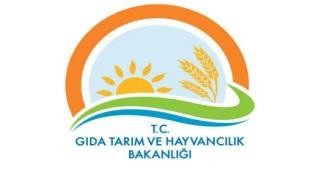 FÜMİGASYON İŞLEMLERİ HİZMET STANDARTLARIHATAY ZİRAİ KARANTİNA MÜDÜRLÜĞÜ HİZMET STANDARTLARIHATAY ZİRAİ KARANTİNA MÜDÜRLÜĞÜ HİZMET STANDARTLARIHATAY ZİRAİ KARANTİNA MÜDÜRLÜĞÜ HİZMET STANDARTLARIHATAY ZİRAİ KARANTİNA MÜDÜRLÜĞÜ HİZMET STANDARTLARIHATAY ZİRAİ KARANTİNA MÜDÜRLÜĞÜ HİZMET STANDARTLARIHATAY ZİRAİ KARANTİNA MÜDÜRLÜĞÜ HİZMET STANDARTLARISIRA NOVATANDAŞA SUNULAN HİZMETİN ADIBAŞVURUDA İSTENEN BELGELERMEVZUATIN ADIHİZMETİN TAMAMLANMA SÜRESİ (EN GEÇ)HİZMET YERİİNSPEKTÖRLÜK İŞLEMLERİ HİZMET STANDARTLARIİNSPEKTÖRLÜK İŞLEMLERİ HİZMET STANDARTLARIİNSPEKTÖRLÜK İŞLEMLERİ HİZMET STANDARTLARIİNSPEKTÖRLÜK İŞLEMLERİ HİZMET STANDARTLARIİNSPEKTÖRLÜK İŞLEMLERİ HİZMET STANDARTLARIİNSPEKTÖRLÜK İŞLEMLERİ HİZMET STANDARTLARI1İthalat İşlemleriİthalat Başvuru DilekçesiBitki Sağlık Sertifikası veya Re-Export Sertifikası (Asıl)  3-Fatura Fotokopisi4-Uluslararası Taşıma Belgesi Fotokopisi (Konşimento belgesi, tır karnesi)                                  5-Özet Beyan ve/veya Giriş Beyanname Fotokopisi6-Ön İzin ve Kontrol Belgesi   (Üretim Amaçlı Ürünlerde)   1-5996 Sayılı Veteriner Hizmetleri, Bitki Sağlığı, Gıda ve Yem KanunuBitki Karantinası YönetmeliğiBitki Karantinası Numune Alma ve Analiz Talimatı 4-Bitki Karantinası İnspektör YönetmeliğiBitki Karantinası Fümigasyon YönetmeliğiAhşap Ambalaj Malzemelerinin Isıl İşleme Tabi Tutulması ve İşaretlenmesine Dair YönetmelikBitki Pasaportu Sistemi ve Operatörlerin Kayıt Altına Alınması Hakkında YönetmelikGıda, Tarım Ve Hayvancılık Bakanlığı Kontrolüne Tabi Belirli Ürünlerin Girişine Yetkili Gümrük İdareleri İle Resmi Kontrollerini Yapmaya Yetkili İl Gıda, Tarım Ve Hayvancılık Müdürlüklerinin Belirlenmesine Dair Tebliğ 9-Gıda, Tarım ve Hayvancılık Bakanlığının Kontrolüne Tabii Ürünlerin İthalat Denetimi Tebliği (Ürün Güvenliği ve Denetimi:2016-5 (Her yıl güncellenmektedir.)10-Bakanlığımızın Güncel TamimleriAnalize gidecek ürünlerde analiz süresi tamamlandıktan, Analize gitmeyecek ürünlerde başvuru tarihinden itibaren:2 İş günüHATAY2İhracat İşlemleri1-İhracat  Başvuru Dilekçesi                   2-Fatura Fotokopisi3-İhraç Ön İzin Belgesi (Üretim Amaçlı Ürünlerde)4-Üretici Kayıt Defteri, Form-1, Gıda GüvenlikSertifikası,(Yaş meyve ve sebze ihracatında) 5- Fümigasyon tutanağı (Alıcı ülke Bitki Karantina şartlarında var ise)6-Bitki Pasaportu Tabi Ürünlerde Bitki Pasaportu Kayıt Belgesi7-Bazı özel ürünlerde istenen ek belgeler (Patates vb.)1-5996 Sayılı Veteriner Hizmetleri,Bitki Sağlığı, Gıda ve Yem KanunuBitki Karantinası YönetmeliğiBitki Karantinası Numune Alma ve Analiz Talimatı 4-Bitki Karantinası İnspektör YönetmeliğiBitki Karantinası Fümigasyon YönetmeliğiAhşap Ambalaj Malzemelerinin Isıl İşleme Tabi Tutulması ve İşaretlenmesine Dair YönetmelikBakanlık Güncel Tamim ve TalimatlarıAnalize gidecek ürünlerde analiz süresi tamamlandıktan, Analize gitmeyecek ürünlerde başvuru tarihinden itibaren:2 İş günüHATAY3Re-Eksport (Yeniden İhracat) İşlemleriBaşvuru DilekçesiMenşei B.S.S Aslı veya Onaylı FotokopisiUygunluk Yazısı Fotokopisi 4-Fatura Fotokopisi5- Fümigasyon tutanağı (Alıcı ülke Bitki Karantina şartlarında var ise)1-5996 Sayılı Veteriner Hizmetleri,Bitki Sağlığı, Gıda ve Yem KanunuBitki Karantinası YönetmeliğiBitki Karantinası Numune Alma ve Analiz Talimatı 4-Bitki Karantinası İnspektör YönetmeliğiBitki Karantinası Fümigasyon YönetmeliğiAhşap Ambalaj Malzemelerinin Isıl İşleme Tabi Tutulması ve İşaretlenmesine Dair YönetmelikBakanlık Güncel Tamim ve TalimatlarıAnalize gidecek ürünlerde analiz süresi tamamlandıktan, Analize gitmeyecek ürünlerde başvuru tarihinden itibaren:2 İş günüHATAY4Transit Geçiş İşlemleriTransit Başvuru DilekçesiBitki Sağlık Sertifikası veya Re-export Sertifikası (Aslı)Beyanname Fotokopisi 4-Fatura Fotokopisi5- Uluslararası Taşıma Belgesi Fotokopisi (Konşimento belgesi, tır karnesi)1-5996 Sayılı Veteriner Hizmetleri,Bitki Sağlığı, Gıda ve Yem KanunuBitki Karantinası YönetmeliğiBitki Karantinası Numune Alma ve Analiz Talimatı 4-Bitki Karantinası İnspektör YönetmeliğiBitki Karantinası Fümigasyon YönetmeliğiAhşap Ambalaj Malzemelerinin Isıl İşleme Tabi Tutulması ve İşaretlenmesine Dair YönetmelikBakanlık Güncel Tamim ve Talimatları2 İş günüHATAY1Fümigasyon Firma RuhsatlandırmasıBaşvuru DilekçesiVergi Kayıt Belge Fotokopisi 3-Ticaret Sicil Kayıt ÖrneğiFümigasyon Operatör Belgeleri (Asıl)Fümigasyon Malzeme-Cihaz Listesi ve Deposu                   6-İşyeri yetkilisi ve FumigasyonOperatör Noter Onaylı İmza Sirküleri 7-Operatör ile çalıştığı KurumunAralarında yaptıkları Noter Onaylı İş Sözleşmesi8-Noter Onaylı Taahhütname 9-Fotoğraf 2 Adet10-Ziraat Mühendisleri Odası Üyelik Belgesi11-Onaylı ve tasdikli denetim defteri(Not:2,3,6,7ve 8.maddeler Resmi Kurumlarda aranmaz)1-5996 Sayılı Veteriner Hizmetleri, Bitki Sağlığı,Gıda ve Yem Kanunu2-Bitki Karantinası Fümigasyon Yönetmeliği 3-Bakanlık Güncel Tamim ve TalimatlarıBelgelerin tamamlanmasından İtibaren: 7 İş günüHATAYISPM-15 İŞLEMLERİ HİZMET STANDARTLARIISPM-15 İŞLEMLERİ HİZMET STANDARTLARIISPM-15 İŞLEMLERİ HİZMET STANDARTLARIISPM-15 İŞLEMLERİ HİZMET STANDARTLARIISPM-15 İŞLEMLERİ HİZMET STANDARTLARIISPM-15 İŞLEMLERİ HİZMET STANDARTLARI1ISPM-15 İşaretleme Yetkisi Talep Eden Firma Ruhsatlandırılması ve  Esas Firma Denetimi1-Başvuru Dilekçesi2-Vergi  Levhası                          3-Kapasite RaporuOda veya Ticaret Sicil KaydıIsıl İşlem Operatör Belgesi ve Isıl İşlem Operatörü ile Yapılmış İş Sözleşmesi1-5996 Sayılı Veteriner Hizmetleri, Bitki Sağlığı,Gıda ve Yem KanunuAhşap Ambalaj Malzemelerinin Isıl İşleme Tabi Tutulması ve İşaretlenmesine Dair YönetmelikBakanlık Güncel Tamim ve TalimatlarıBelgelerin tamamlanmasından İtibaren Ruhsata Esas Denetim: 1 İş günüDenetim raporunun Hazırlanması ve GKGM’ de Kurula sunulması: 1 İş günüHATAY2Isıl İşlem Operatör Eğitimi1- Başvuru  Dilekçesi2-Onaylı Diploma Fotokopisi.(En az lise mezunu)3-Kimlik fotokopisi4-Kurs katılım ücreti faturası5996 Sayılı Veteriner Hizmetleri, Bitki Sağlığı,Gıda ve Yem KanunuAhşap Ambalaj Malzemelerinin Isıl İşleme Tabi Tutulması ve İşaretlenmesine Dair Yönetmelik2 İş günüHATAYBİLGİ EDİNME HİZMET STANDARTLARIBİLGİ EDİNME HİZMET STANDARTLARIBİLGİ EDİNME HİZMET STANDARTLARIBİLGİ EDİNME HİZMET STANDARTLARIBİLGİ EDİNME HİZMET STANDARTLARIBİLGİ EDİNME HİZMET STANDARTLARI1Bilgi EdinmeBaşvuru(Dilekçe,e-Posta veya diğer İletişim araçları)Başvuru sahibi şahıs ise başvuru Sahibinin adı vesoyadı,imzası, Oturma yeri veya iş adresiBaşvuru sahibi tüzel kişi ise tüzel Kişinin unvanı ve adresi ile yetkili Kişinin imzası ve yetki belgesi1-4982 Sayılı Bilgi Edinme Hakkı KanunuBaşvuru tarihinden itibaren: 1-Kurumdan istenen bilgi veya Belgeye erişim:15 İş günü2-İstenen bilgi veya belgenin, Bir başka Kurum ve Kuruluşun Görüşünün alınmasının Gerekmesi veya birden fazla Kurum ve Kuruluşu İlgilendirmesi durumlarında: 30 İş günü içinde sağlanır.HATAYForm Adı: GTH.31.ZKM.IKS.FRM.Revizyon Tarihi:04/08/2016Revizyon No:Yürürlük Tarihi: 04/08/2016Hazırlayan :Hazırlayan :Onaylayan:Onaylayan:İbrahim DURMAZİç Kontrol SorumlusuHalil GÖKTÜRKMüdür V.